МИНИСТЕРСТВО ОБРАЗОВАНИЯ И НАУКИ РЕСПУБЛИКИ КАЗАХСТАНКАЗАХСКИЙ НАЦИОНАЛЬНЫЙ ПЕДАГОГИЧЕСКИЙ УНИВЕРСИТЕТ ИМЕНИ АБАЯE-mail:  elmira_uaidulla@mail.ru                                                                                                            Tel: 87751422230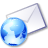 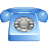                                  Форум Молодых ученых на тему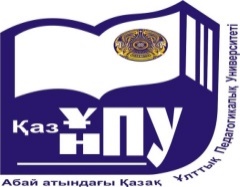  «Живые мифы и легенды родного края»посвященной 1000-летию города АлматыВремя проведения: 16 ноября, 2016 г.Место проведения: город Алматы, КазНПУ имени АбаяИНФОРМАЦИОННОЕ ПИСЬМОКазНПУ имени Абая приглашает Вас принять участие в форуме молодых ученых  на тему «Живые мифы и легенды родного края», посвященной 1000-летию города Алматы, которая состоится 16 ноября 2016 года.       Форум молодых ученых организуется для докторантов, магистрантов, преподавателей, студентов и соискателей. - - - - - - - - - - - - - - - - - - - - - - - - - - - - - - - - - - - - - - - - - - - - - - - - - - - - - - - - - - - - - - - - - - - - - - - НАПРАВЛЕНИЯ РАБОТЫ ФОРУМА: 1. 1000 летняя история центра культуры – Алматы. 2. Алматы – проповедник новаторства и  новых начинании.3. Интеграция опыта, науки и образования. 4. Направлении развития национального и международного образования в системе современного ВУЗА. - - - - - - - - - - - - - - - - - - - - - - - - - - - - - - - - - - - - - - - - - - - - - - - - - - - - - - - - - - - - - - - - - - - - - - - УСЛОВИЯ УЧАСТИЯ В ФОРУМЕОтправить до 30 октября 2016г. включительно на адрес Оргкомитета: elmira_uaidulla@mail.ru  отдельными файлами следующие материалы:а) статью, оформленную в соответствии с требованиями и образцом;б) заявку на каждого автора, оформленную по образцу.В имени файла со статьей необходимо указать фамилию автора (первого автора, если авторов несколько) (например: Дайырова Д.Н. –статья, Дайырова Д.Н. – заявка). ЗАЯВКА УЧАСТНИКАЗаявка оформляется в соответствии с образцом, представленным ниже. В случае, если авторами статьи являются два (и более) человека, заявка оформляется на каждого автора отдельно.- - - - - - - - - - - - - - - - - - - - - - - - - - - - - - - - - - - - - - - - - - - - - - - - - - - - - - - - - - - - - - - - - - - - - - - ТРЕБОВАНИЯ К МАТЕРИАЛАМ- - - - - - - - - - - - - - - - - - - - - - - - - - - - - - - - - - - - - - - - - - - - - - - - - - - - - - - - - - - - - - - - - - - - - - - ОБРАЗЕЦ ОФОРМЛЕНИЯДайырова Дана НурболкызыКазНПУ имени Абая, старший преподавательГород Алматы ФОРМИРОВАНИЕ ИНФОРМАЦИОННОЙ КОМПЕТЕНТНОСТИ БУДУЩИХ УЧИТЕЛЕЙ НАЧАЛЬНЫХ КЛАССОВАННОТАЦИЯӨзектілігі.Мақсаты. Әдісі. Нәтиже. Қорытындылар.Түйінді сөздер:сөз, сөз, сөз,сөз,сөз.АННОТАЦИЯАктуальность. Цель. Метод. Результат. Выводы.Ключевые слова: слово, слово, слово, слово, слово.АBSTRACTRelevance.Goal.Method.Result.Conclusions.Keywords: word, word, word, word, word. Текст. Текст. Текст. Текст. Текст. «Цитата» [1, с. 35]. Текст. Текст.Текст. Текст. Список литературы1. Литература2. Литература- - - - - - - - - - - - - - - - - - - - - - - - - - - - - - - - - - - - - - - - - - - - - - - - - - - - - - - - - - - - - - - - - - - - - - - Организационный комитет форума:E-mail: elmira_uaidulla@mail.ruТел.: 87751422230 – Уайдуллакызы Эльмира          87783744723 – Толеген Актолкын МуратовнаФамилия, имя, отчество автора (полностью)Контактный телефонE-mailНазвание статьиКоличество страниц статьиНомер либоназвание направленияфорумаАктуальностьСтатья должна быть выполнена на актуальную тему и содержать результаты глубокого самостоятельного исследованияОтветственностьПолную ответственность за достоверность  и оригинальность информации несут участники педагогических чтений. Объем статьиот 2 до 5 страниц машинописного текстаФорматтекста Microsoft Word (*.doc, *.docx);АннотацияПеред основным текстом располагается аннотация статьи на 3-х языках: государственном, русскоми английском не более 600 знаков (с пробелами)Ключевые словаПосле аннотации помещаются ключевые слова, характеризующие статью, на государственном, русском и английском языках от 5 до 8 слов.Поля (верхнее, нижнее, левое, правое) по 20 мм;ШрифтTimes New Roman размер (кегль) – 12;Межстрочный интервал –одинарныйВыравнивание текста по ширинеРазмер листаА4Рисунки и таблицыГрафические объекты должны быть в виде рисунка или сгруппированных объектов.Графические объекты не должны выходить за пределы полей страницы и превышать одну страницу, быть четкими.Название и номера рисунков указываются под рисунками, названия и номера таблиц – над таблицами.Список использованной литературы и ссылкиИспользуемая литература оформляется в конце текста под названием «Список литературы». Ссылки в тексте обозначаются квадратными скобками с указанием порядкового номера источника по порядку следования в тексте и через запятую – номера страницы, например: [3, с. 111]. 